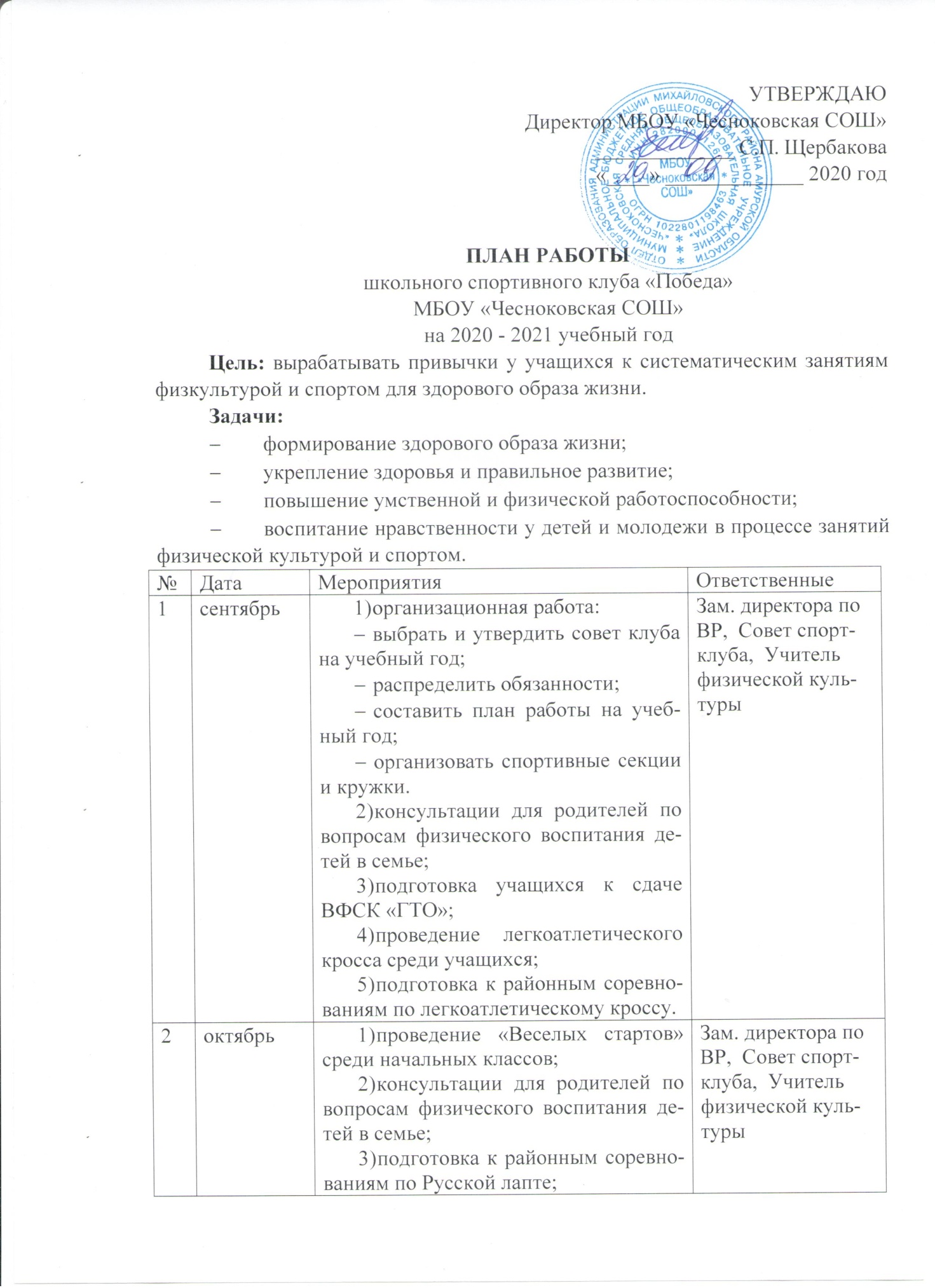 3ноябрь проведение первенства школы по настольному теннису;консультации для родителей по вопросам физического воспитания детей в семье;подготовка призеров школьной олимпиады к районному этапу;организация спортивных мероприятий во время школьных каникул.Зам. директорапоВР,  Совет спортклуба,  Учитель физической культуры4декабрьпроведение школьных соревнований по Хоккею с мячом;участие в плановых соревнованиях района;участие в районной олимпиаде;консультации для родителей по вопросам физического воспитания детей в семье.Зам. директора по ВР,  Совет спортклуба,  Учитель физической культуры5январьорганизация спортивных мероприятий во время школьных каникул;заседание совета клуба и подведение итогов за первое полугодие;проведение школьных соревнований по волейболу;участие в плановых соревнованиях района.Зам. директора по ВР,  Совет спортклуба,  Учитель физической культуры6февральпроведение школьных соревнований по баскетболу;участие в плановых соревнованиях района;проведение школьной спартакиады среди старших классов;подготовка к районным соревнованиям по волейболу.Зам. директора по ВР,  Совет спортклуба,  Учитель физической культуры7мартучастие в районных соревнованиях по волейболу; проведение первенства школы по шахматам;подготовка к районным соревнованиям по настольному теннису;проведение викторины на тему «История олимпийских игр». Зам. директора по ВР,  Совет спортклуба,  Учитель физической культуры8апрельорганизация и проведение дня здоровья;участие в плановые соревнования района; сдача контрольных нормативов ГТО;проведение недели спорта;подготовка к легкоатлетическим соревнованиям.Зам. директора по ВР,  Совет спортклуба,  Учитель физической культуры9майучастие в легкоатлетической эстафете;участие в легкоатлетических соревнованиях;итоговое заседание совета клуба и подведение итогов года.Зам. директора по ВР,  Совет спортклуба,  Учитель физической культуры